Lorem ipsum dolor sit amet, consectetur adipiscing elit. Pellentesque a elit et massa sodales dapibus vel eu lorem. Quisque at purus vel nunc ullamcorper iaculis. Maecenas felis tortor, feugiat sit amet pretium vitae, porta vitae magna. Praesent id neque nisl. Ut magna leo, blandit vel aliquam sit amet, congue vitae ipsum. Donec id lectus enim, ac suscipit metus. Mauris vitae est eu elit ornare convallis eget at lacus. Aliquam venenatis ligula ac erat feugiat at posuere velit commodo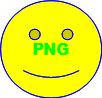 Cras in metus tortor, vel porta magna. Nullam posuere scelerisque purus ut auctor. Aenean non lorem vitae nisi accumsan tincidunt. Donec a euismod massa. Phasellus ac quam quam, quis lobortis tortor. Ut vel ligula dui. Vivamus placerat, diam vel venenatis vehicula, metus nulla porta nunc, et blandit eros justo sit amet purus. Proin et diam neque, quis vestibulum nunc. Mauris scelerisque augue quis erat mattis sed luctus enim porttitor. Phasellus nec mauris sed lacus tincidunt ornare. Nam nec pellentesque nisi. Ut varius facilisis sem vitae iaculisFusce et eros metus. Donec velit felis, varius sed imperdiet at, tincidunt et turpis. Quisque nec orci urna. Phasellus semper nibh at erat blandit et mattis felis elementum. Aliquam volutpat arcu a quam mattis tempor. Aliquam aliquam, nulla ac dapibus vehicula, ante magna ultrices urna, a porttitor nisl elit sed nibh. Nam id lobortis nisi. Aliquam a erat a nunc eleifend ullamcorper sit amet vitae ligula. Morbi congue, erat et lacinia vulputate, ante magna iaculis eros, eu ornare sem diam eget lacus. In ullamcorper lorem ac nulla ultricies auctor. Suspendisse commodo leo ut leo auctor aliquam. Suspendisse metus arcu, ultricies in pharetra ut, egestas vitae neque. Etiam lorem tortor, ultrices rutrum congue eu, suscipit vel lacus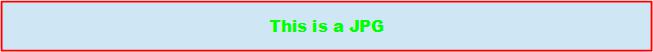 